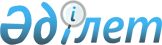 О внесении изменения в приказ Министра образования и науки Республики Казахстан от 27 апреля 2015 года № 244 "Об утверждении типовых правил о региональном форуме молодежи"Приказ Министра информации и общественного развития Республики Казахстан от 15 апреля 2021 года № 125. Зарегистрирован в Министерстве юстиции Республики Казахстан 19 апреля 2021 года № 22559
      В соответствии с подпунктом 10) статьи 6 Закона Республики Казахстан от 9 февраля 2015 года "О государственной молодежной политике" ПРИКАЗЫВАЮ:
      1. Внести в приказ Министра образования и науки Республики Казахстан от 27 апреля 2015 года № 244 "Об утверждении типовых правил о региональном форуме молодежи" (зарегистрирован в Реестре государственной регистрации нормативных правовых актов за № 11153, опубликован 18 июня 2015 года в информационно-правовой системе "Әділет") следующее изменение:
      в Типовых правилах о региональном форуме молодежи, утвержденных указанным приказом:
      пункт 16 изложить в следующей редакции:
      "16. Количественный состав делегаций формируется в зависимости от процентного соотношения количества молодежи каждого района (города областного значения) от общего количества молодежи Республики Казахстан. Для участия в Форуме дополнительно приглашаются представители политических партий, Ассамблеи народа Казахстана, молодежных ресурсных центров, учебных заведений, заинтересованных государственных органов и средств массовой информации в количестве, не превышающем двадцати процентов от общего числа делегатов Форума.".
      2. Комитету по делам молодежи и семьи Министерства информации и общественного развития Республики Казахстан в установленном законодательством Республики Казахстан порядке обеспечить:
      1) государственную регистрацию настоящего приказа в Министерстве юстиции Республики Казахстан;
      2) размещение настоящего приказа на интернет-ресурсе Министерства информации и общественного развития Республики Казахстан, после его официального опубликования;
      3) в течение десяти рабочих дней после государственной регистрации настоящего приказа в Министерстве юстиции Республики Казахстан представление в Юридической департамент Министерства информации и общественного развития Республики Казахстан сведений об исполнении мероприятий, предусмотренных подпунктами 1) и 2) настоящего пункта.
      3. Контроль за исполнением настоящего приказа возложить на курирующего вице-министра информации и общественного развития Республики Казахстан.
      4. Настоящий приказ вводится в действие по истечении десяти календарных дней после дня его первого официального опубликования.
					© 2012. РГП на ПХВ «Институт законодательства и правовой информации Республики Казахстан» Министерства юстиции Республики Казахстан
				
      Министр информации и
общественного развития
Республики Казахстан 

А. Балаева
